DATOS BIOGRÁFICOS Y RETRIBUCIONES DEL ALCALDE Y CONCEJALESInformación revisada octubre de 2022Acta de la sesión constitutiva del pleno de fecha 15 de junio de 2019, donde se procede a la elección de Alcalde.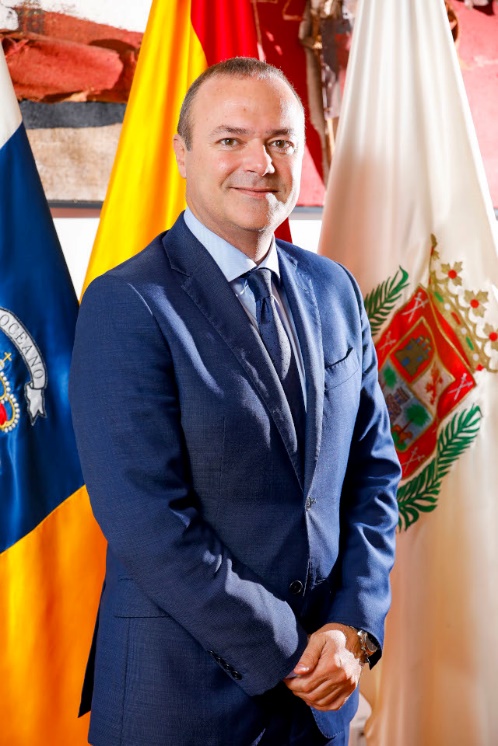 Alcalde - PresidenteD. Augusto Hidalgo MacarioContactoSalario Bruto Anual - 70.000,00€BiografíaAgenda del AlcaldeDeclaración de Intereses *Declaración de Bienes PatrimonialesDeclaración de IncompatibilidadesConcejales de Gobierno - Tenientes de AlcaldeDecreto del alcalde número 29036/2019, de 26 de junio, por el que se determina en su apartado dispositivo sexto qué concejales de gobierno y concejales delegados, desempeñarán sus funciones en régimen de dedicación y parcial.Decreto del alcalde número 28634/2019, de 17 de junio, por el que se nombra a los miembros de la Junta de Gobierno de la Ciudad y se designa concejal secretario, titular y suplente de la mismaDecreto del alcalde número 28645/2019, de 17 de junio, por el que se nombra a los Tenientes de AlcaldeDecreto del alcalde número 29036/2019, de 26 de junio,  por el que se establece la estructura orgánica superior y directiva de las Áreas de Gobierno, se procede a la designación y nombramiento de los titulares de las mismas y de los de las Concejalías Delegadas Decreto del alcalde número 41551/2019, de 4 de octubre, por el que se modifica su "Decreto número 29036/2019, de 26 de junio, por el que se establece la estructura orgánica superior y directiva de las Áreas de Gobierno, se procede a la designación y nombramiento de los titulares de las mismas y de los de las Concejalías Delegadas Decreto del alcalde número 29036/2019, de 26 de junio, por el que se determina en su apartado dispositivo sexto qué concejales de gobierno y concejales delegados, desempeñarán sus funciones en régimen de deicación y parcial.Información revisada octubre de 2022Concejal de Gobierno del Área de Urbanismo, Edificación y Sostenibilidad Ambiental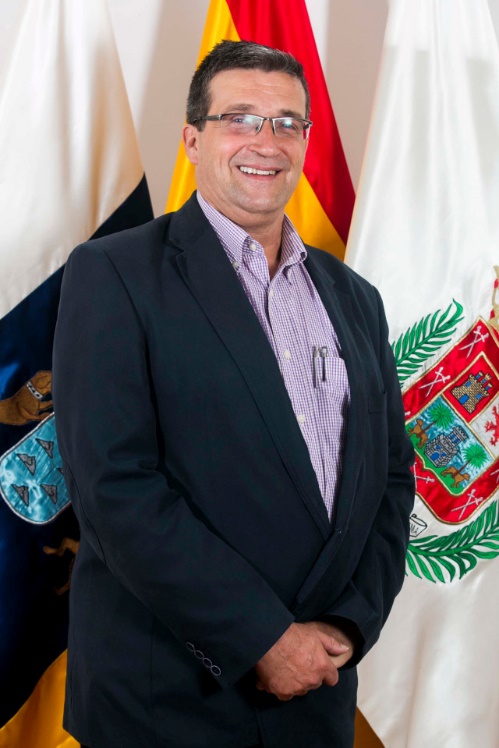 1º Teniente de AlcaldeD. Javier Erasmo Doreste ZamoraGrupo Político Municipal Unidas PodemosContacto: javier.doreste@laspalmasgc.esRetribución Bruta Anual - 66.000,00€BiografíaDeclaración de Intereses *Declaración de bienes patrimonialesDeclaración de incompatibilidadesConcejal de Gobierno del Área de Turismo, Empleo y Desarrollo Local e Igualdad, Diversidad y Solidaridad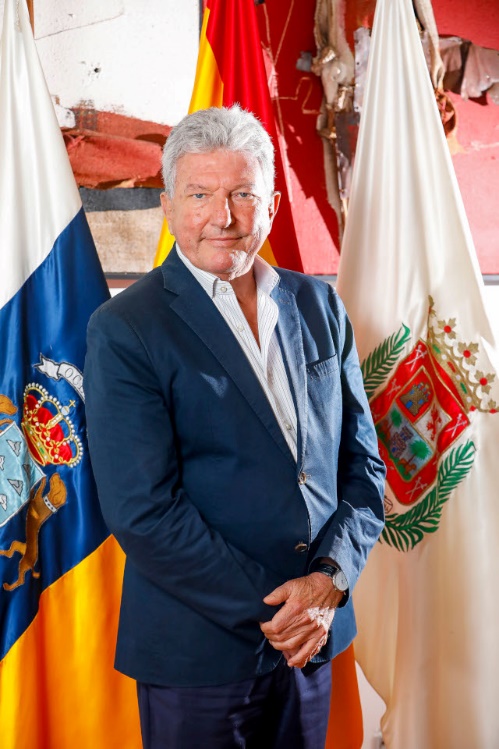 2º Teniente de AlcaldeD. Pedro Quevedo IturbeGrupo Político Municipal Nueva CanariasContacto: pedro.quevedo@laspalmasgc.esRetribución Bruta Anual - 66.000,00€BiografíaDeclaración de Intereses *Declaración de bienes patrimonialesDeclaración de incompatibilidadesConcejala de Gobierno del Área de Servicios Públicos y Carnaval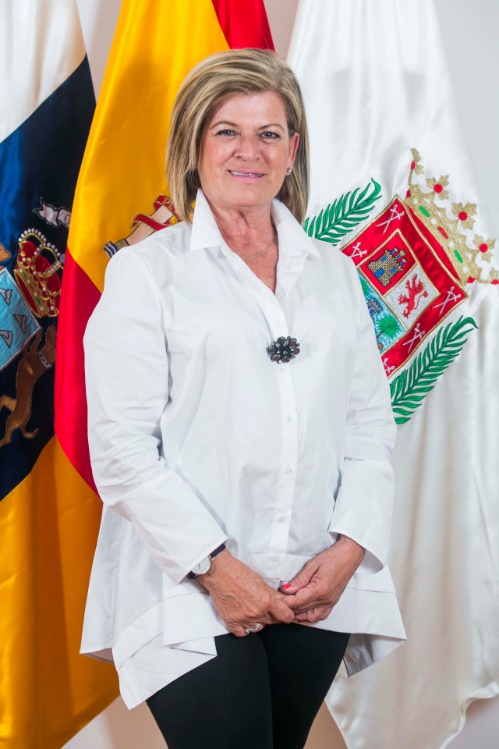 3ª Teniente de AlcaldeD.ª Magdalena Inmaculada Medina MontenegroGrupo Político Municipal SocialistaContacto: inmaculada.medina@laspalmasgc.esRetribución Bruta Anual - 66.000,00€BiografíaDeclaración de Intereses *Declaración de bienes patrimonialesDeclaración de incompatibilidadesConcejala de Gobierno del Área de Economía y Hacienda, Presidencia y Cultura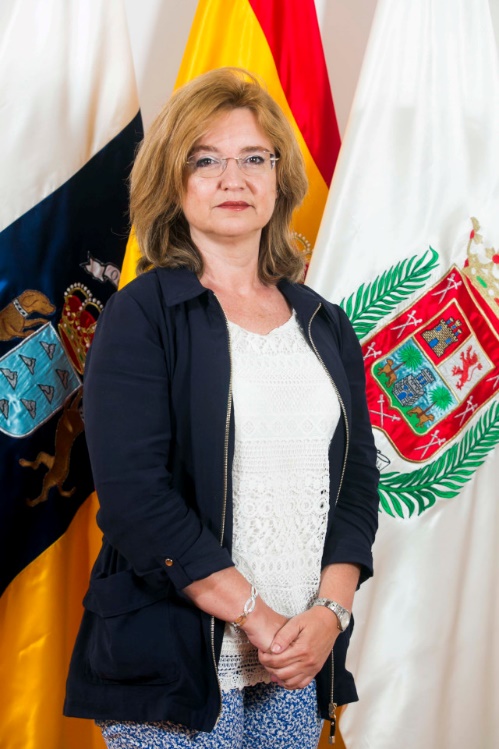 4ª Teniente de AlcaldeD.ª Encarnación Galván GonzálezGrupo Político Municipal SocialistaContacto: encarnacion.galvan@laspalmasgc.esRetribución Bruta Anual - 66.000,00€BiografíaDeclaración de Intereses *Declaración de bienes patrimonialesDeclaración de incompatibilidadesConcejal de Gobierno del Área de Administración Pública, Recursos Humanos, Innovación Tecnológica y Deportes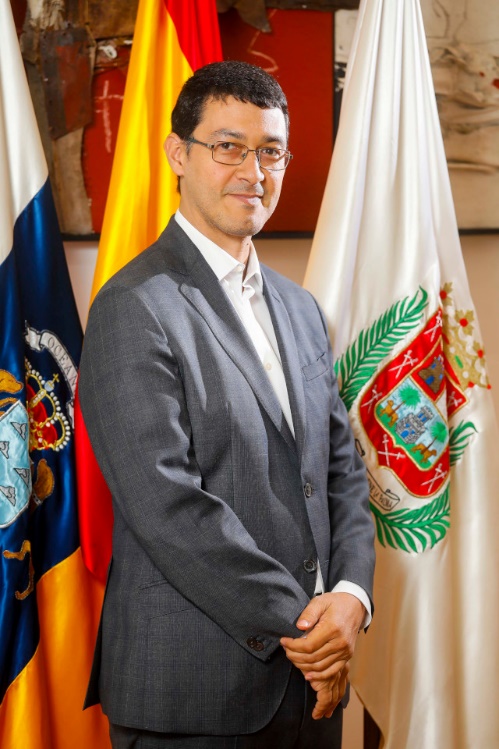 5º Teniente de AlcaldeD. Mario Marcelo Regidor ArenalesGrupo Político Municipal SocialistaContacto: mario.regidor@laspalmasgc.esRetribución Bruta Anual - 66.000,00€BiografíaDeclaración de Intereses *Declaración de bienes patrimonialesDeclaración de incompatibilidadesConcejala de Gobierno del Área de Educación, Seguridad y Emergencias, Servicios Sociales, Participación Ciudadana y Juventud.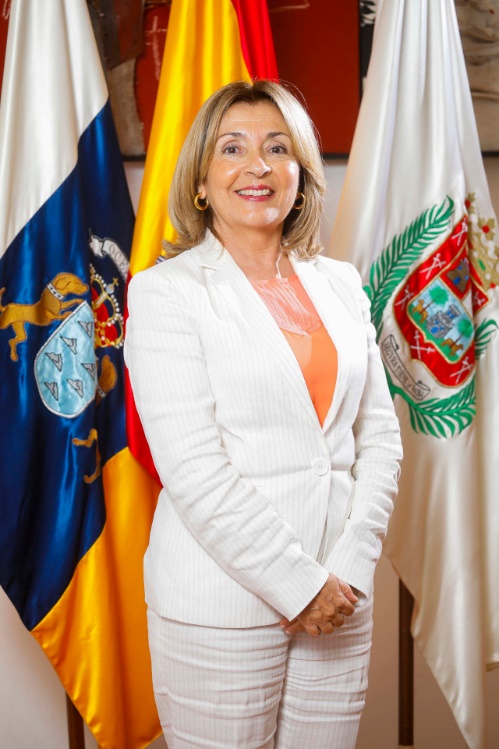 6ª Teniente de AlcaldeD.ª Carmen Lourdes Armas PeñateGrupo Político Municipal SocialistaContacto: lourdes.armas@laspalmasgc.esRetribución Bruta Anual - 66.000,00€BiografíaDeclaración de Intereses *Declaración de bienes patrimonialesDeclaración de incompatibilidadesConcejala de Gobierno del Área de Coordinación Territorial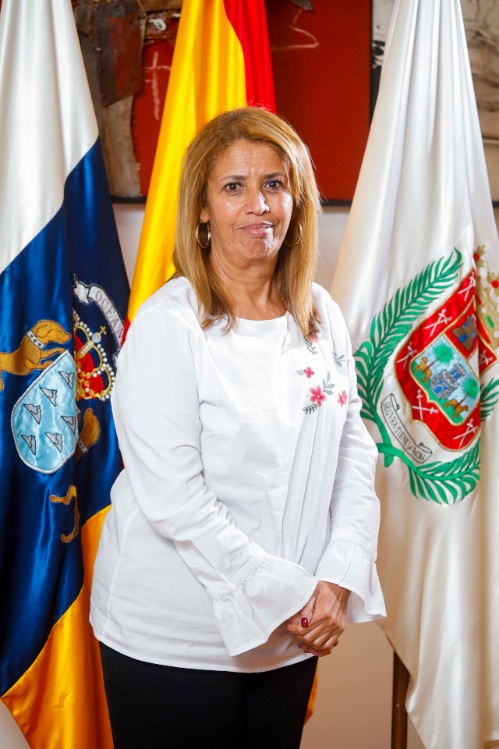 7ª Teniente de AlcaldeD.ª María Mercedes Sanz DortaGrupo Político Municipal Unidas PodemosContacto: mercedes.sanz@laspalmasgc.esRetribución Bruta Anual - 66.000,00€BiografíaDeclaración de Intereses *Declaración de bienes patrimonialesDeclaración de incompatibilidadesConcejal de Gobierno del Área de Movilidad, Promoción Económica y Ciudad de Mar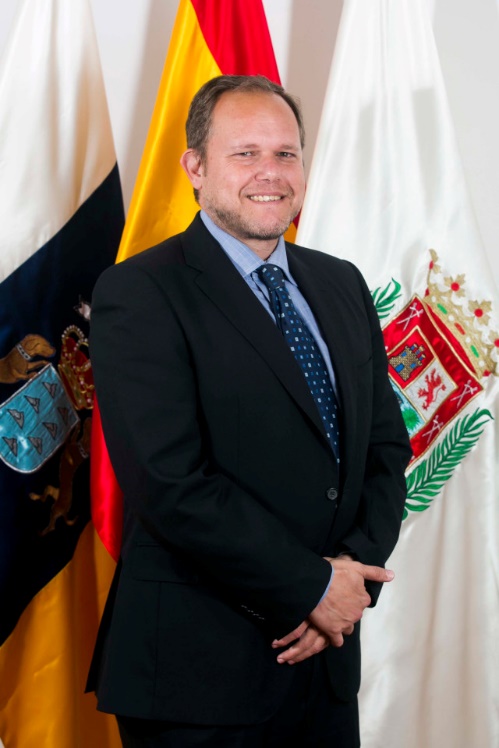 8º Teniente de AlcaldeD. José Eduardo Ramírez HermosoGrupo Político Municipal Nueva CanariasContacto: jose.ramirez@laspalmasgc.esRetribución Bruta Anual - 66.000,00€BiografíaDeclaración de Intereses *Declaración de bienes patrimonialesDeclaración de incompatibilidadesConcejales DelegadosDecreto del alcalde número 29036/2019, de 26 de junio, por el que se establece la estructura orgánica superior y directiva de las Áreas de Gobierno, se procede a la designación y nombramiento de los titulares de las mismas y de las Concejalías Delegadas y marco legal de funciones de estos.Decreto del alcalde número 41551/2019, de 4 de octubre, por el que se modifica su "Decreto número 29036/2019, de 26 de junio, por el que se establece la estructura orgánica superior y directiva de las Áreas de Gobierno, se procede a la designación y nombramiento de los titulares de las mismas y de los de las Concejalías DelegadasConcejala Delegada de Sostenibilidad Ambiental, Agricultura, Ganadería y Pesca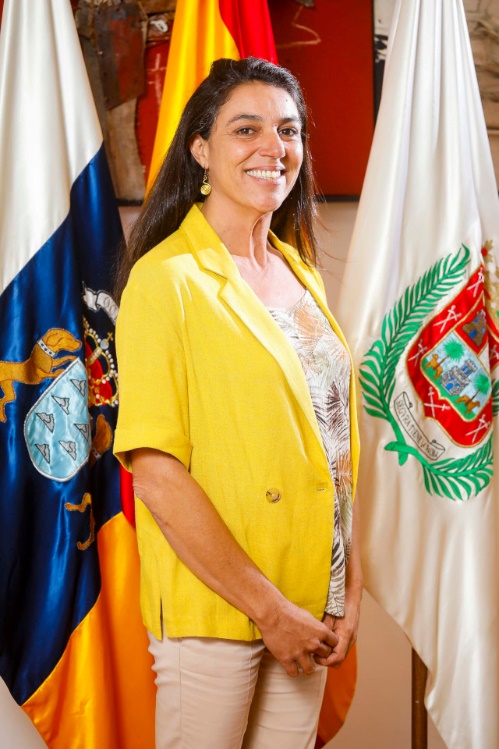 D.ª Belén Hidalgo MartínGrupo Político Municipal Unidas PodemosContacto: belen.hidalgo@laspalmasgc.esRetribución Bruta Anual - 65.000,00€BiografíaDeclaración de Intereses *Declaración de Bienes PatrimonialesDeclaración de IncompatibilidadesConcejala Delegada de Igualdad y Diversidad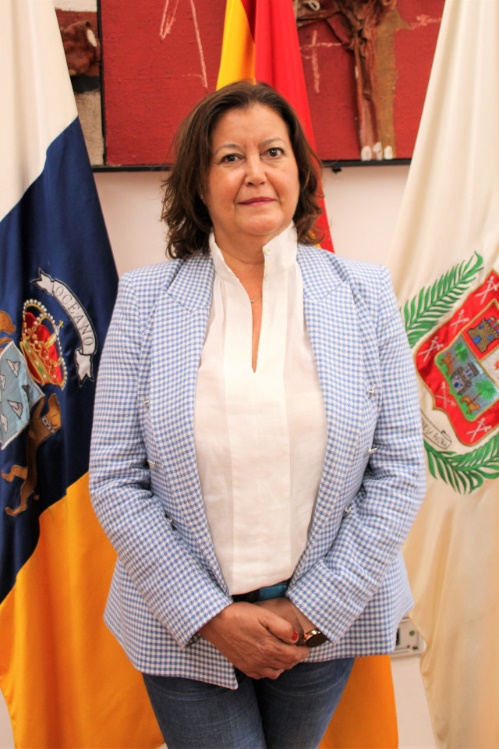 D.ª María del Carmen Reyes MarreroGrupo Político Municipal Nueva CanariasContacto: carmen.reyes@laspalmasgc.esRetribución Bruta Anual - 65.000,00€BiografíaDeclaración de Intereses *Declaración de Bienes PatrimonialesDeclaración de IncompatibilidadesConcejal Delegado de Salud Pública y Protección Animal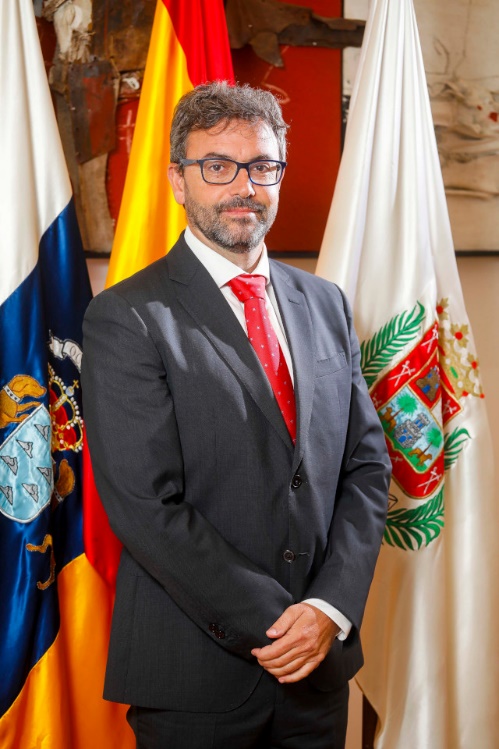 D. Luis Zamorano AranteguiGrupo Político Municipal SocialistaContacto: luis.zamorano@laspalmasgc.esRetribución Bruta Anual - 65.000,00€BiografíaDeclaración de Intereses *Declaración de Bienes PatrimonialesDeclaración de IncompatibilidadesConcejal Delegado de Seguridad y Emergencias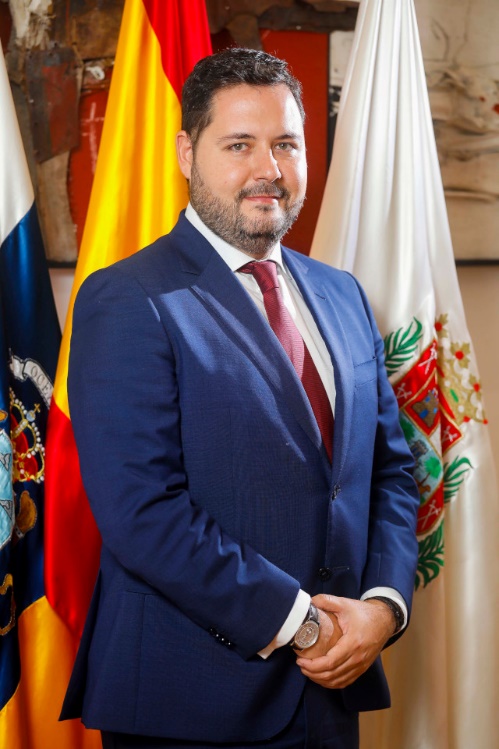 D. Josué Iñíguez OlleroGrupo Político Municipal SocialistaContacto: josue.iniguez@laspalmasgc.esRetribución Bruta Anual - 65.000,00€BiografíaDeclaración de Intereses *Declaración de Bienes PatrimonialesDeclaración de IncompatibilidadesConcejala Delegada de Servicios Sociales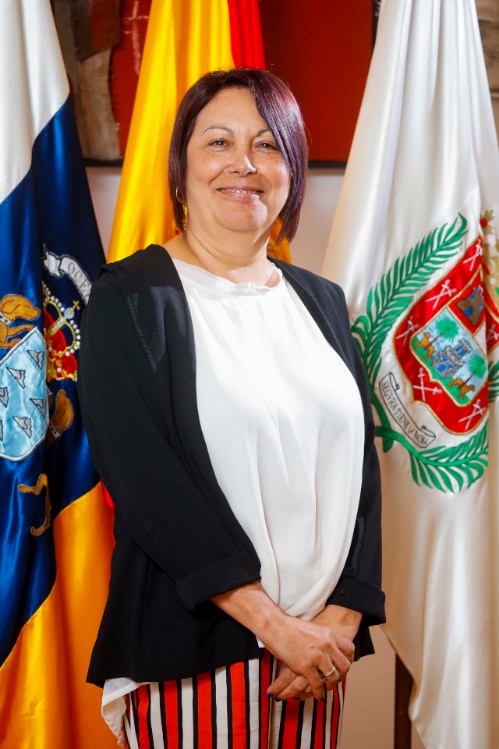 D.ª María del Carmen Vargas PalmésGrupo Político Municipal SocialistaContacto: carmen.vargas@laspalmasgc.esRetribución Bruta Anual - 65.000,00€BiografíaDeclaración de Intereses *Declaración de Bienes PatrimonialesDeclaración de IncompatibilidadesConcejala Delegada de Juventud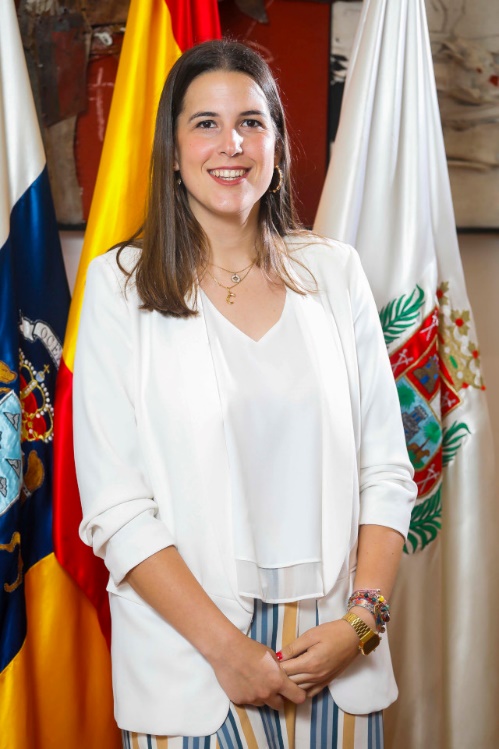 D.ª Carla Campoamor AbadGrupo Político Municipal SocialistaContacto: carla.campoamor@laspalmasgc.esRetribución Bruta Anual - 65.000,00€BiografíaDeclaración de Intereses *Declaración de Bienes PatrimonialesDeclaración de IncompatibilidadesConcejal Delegado de Participación Ciudadana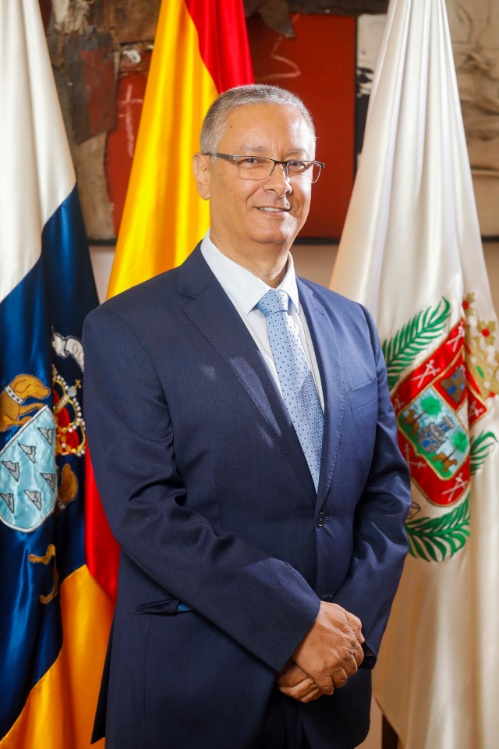 D. Prisco Alfonso Navarro MeliánGrupo Político Municipal SocialistaContacto: prisco.navarro@laspalmasgc.esRetribución Bruta Anual - 65.000,00€BiografíaDeclaración de Intereses *Declaración de Bienes PatrimonialesDeclaración de IncompatibilidadesConcejal Delegado de Deportes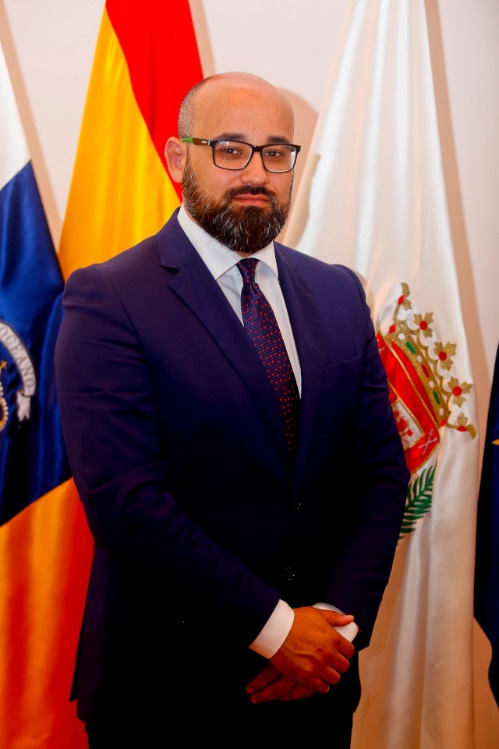 D. Aridany Romero VegaGrupo Político Municipal SocialistaContacto: aridany.romero@laspalmasgc.esRetribución Bruta Anual - 65.000,00€BiografíaDeclaración de Intereses *Declaración de bienes patrimonialesDeclaración de incompatibilidadesConcejales Presidentes de DistritosDecreto del alcalde número 28652/2019, de 18 de junio, por el que se nombra a los Concejales Presidentes y Vicepresidentes de Distritos, y se determina la distribución proporcional de vocales cuyo nombramiento corresponde proponer a cada grupo político municipalConcejal Presidente del Distrito Vegueta, Cono Sur y TafiraD. Prisco Alfonso Navarro MeliánGrupo Político Municipal SocialistaContacto: prisco.navarro@laspalmasgc.esRetribución Bruta Anual - 65.000,00€ por su condición de concejal delegado.Biografía Declaración de Intereses *Declaración de Bienes PatrimonialesDeclaración de IncompatibilidadesConcejala Presidenta del Distrito CentroD.ª M.ª del Carmen Reyes MarreroGrupo Político Municipal Nueva CanariasContacto: carmen.reyes@laspalmasgc.esRetribución Bruta Anual - 65.000,00€ por su condición de concejala delegada.BiografíaDeclaración de Intereses *Declaración de Bienes PatrimonialesDeclaración de IncompatibilidadesConcejal Presidente del Distrito Isleta-Puerto–GuanartemeD. Luis Zamorano AranteguiGrupo Político Municipal SocialistaContacto: luis.zamorano@laspalmasgc.esRetribución Bruta Anual - 65.000,00€ por su condición de concejal delegado.BiografíaDeclaración de Intereses *Declaración de Bienes PatrimonialesDeclaración de IncompatibilidadesConcejal Presidente del Distrito Ciudad AltaD. Josué Íñiguez OlleroGrupo Político Municipal SocialistaContacto: josue.iniguez@laspalmasgc.esRetribución Bruta Anual - 65.000,00€ por su condición de concejal delegado.BiografíaDeclaración de Intereses *Declaración de Bienes PatrimonialesDeclaración de IncompatibilidadesConcejala Presidenta del Distrito Tamaraceite-San Lorenzo-TenoyaD.ª María Mercedes Sanz DortaGrupo Político Municipal Unidas PodemosContacto: mercedes.sanz@laspalmasgc.esRetribución Bruta Anual - 66.000,00€ por su condición de concejala de gobierno.BiografíaDeclaración de Intereses *Declaración de bienes patrimonialesDeclaración de incompatibilidadesGrupo Político Municipal Partido PopularConcejala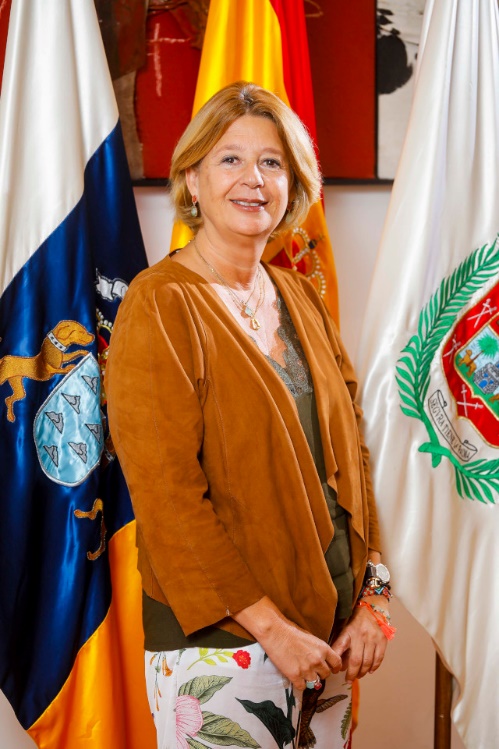 D.ª Josefa Luzardo RomanoGrupo Político Municipal Partido PopularContacto: pepa.luzardo@laspalmasgc.esRetribución Bruta Anual -50.000,00 €BiografíaDeclaración de Intereses *Declaración de bienes patrimonalesDeclaración de IncompatibilidadesConcejal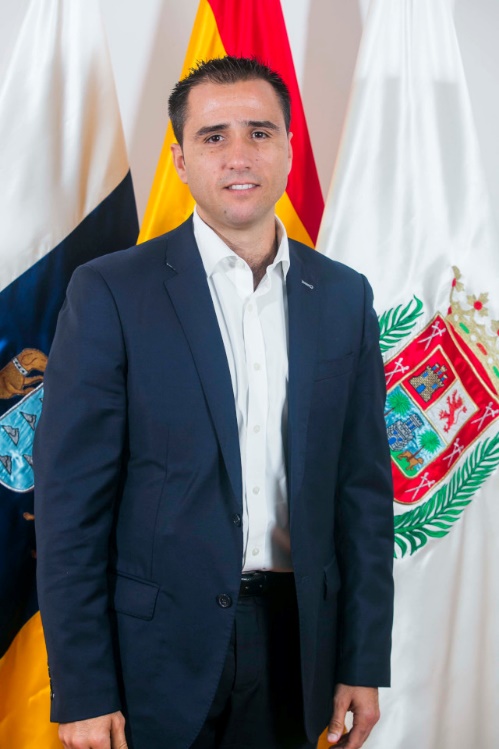 D. Ángel Luis Sabroso RamírezGrupo Político Municipal Partido PopularContacto: asabroso@laspalmasgc.esRetribución Bruta Anual - 50.000,00 €BiografíaDeclaración de Intereses *Declaración de bienes patrimonalesDeclaración de IncompatibilidadesConcejala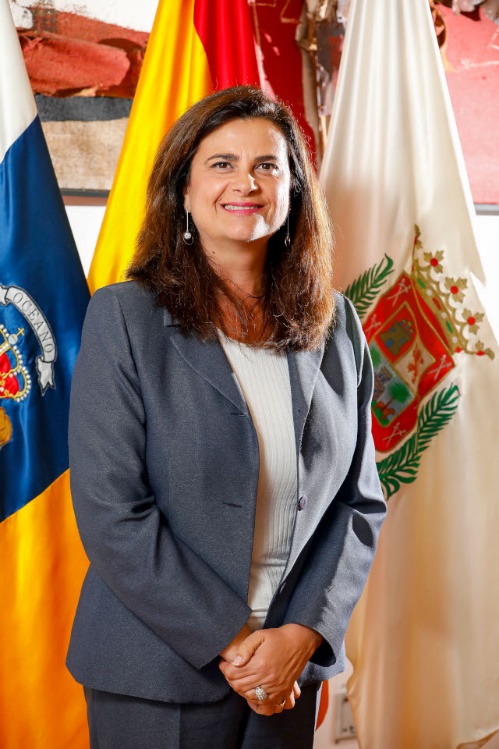 D.ª Rosa Faustina Viera FernándezGrupo Político Municipal Partido PopularContacto: rvieraf@laspalmasgc.esRetribución Bruta Anual - 50.000,00 €BiografíaDeclaración de Intereses *Declaración de bienes patrimonialesDeclaración de IncompatibilidadesConcejal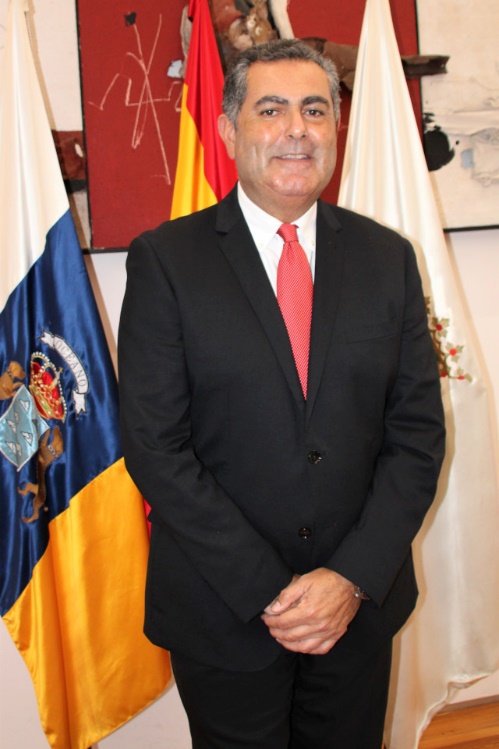 D. Ignacio Felipe Guerra de la TorreGrupo Político Municipal Partido PopularContacto: ignacio.guerra@laspalmasgc.esRetribución Bruta Anual - 0,00 €BiografíaDeclaración de Intereses *Declaración de bienes patrimonialesDeclaración de IncompatibilidadesConcejala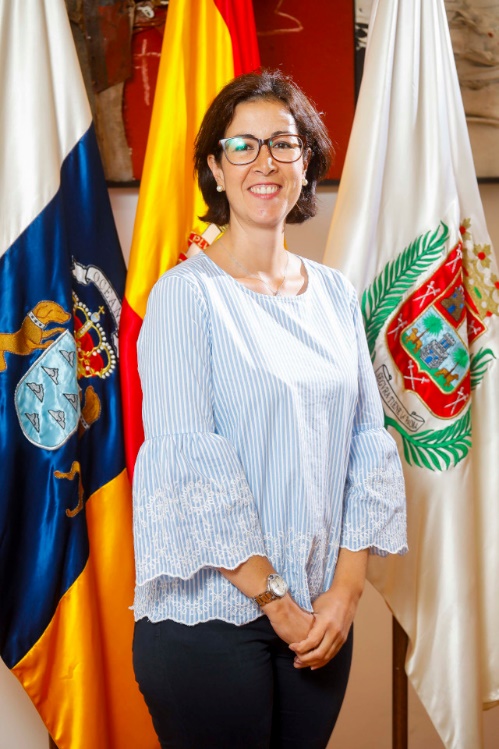 D.ª María del Mar Amador MonteseocaGrupo Político Municipal Partido PopularContacto: maria.amador@laspalmasgc.esRetribución Bruta Anual - 49.500,00 €BiografíaDeclaración de Intereses *Declaración de Bienes PatrimonialesDeclaración de Incompatibilidades
Concejal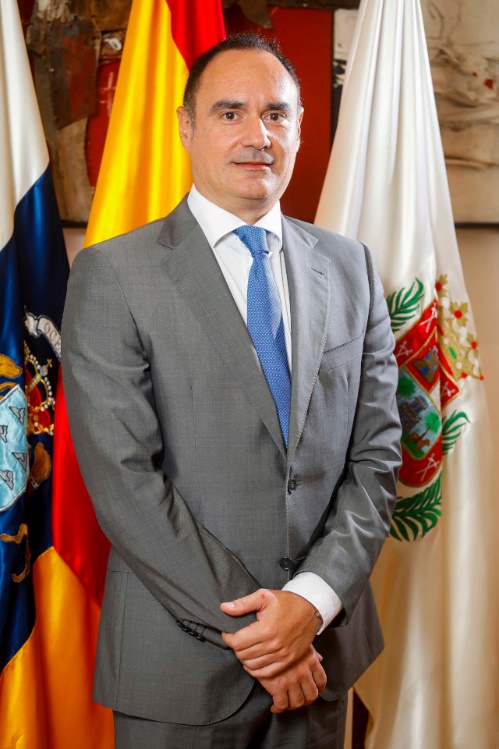 D. Víctor Manuel Moreno del RosarioGrupo Político Municipal Partido PopularContacto: victor.moreno@laspalmasgc.esRetribución Bruta Anual - 0,00 €BiografíaDeclaración de Intereses *Declaración de Bienes PatrimonialesDeclaración de IncompatibilidadesGrupo Político Municipal CiudadanosConcejal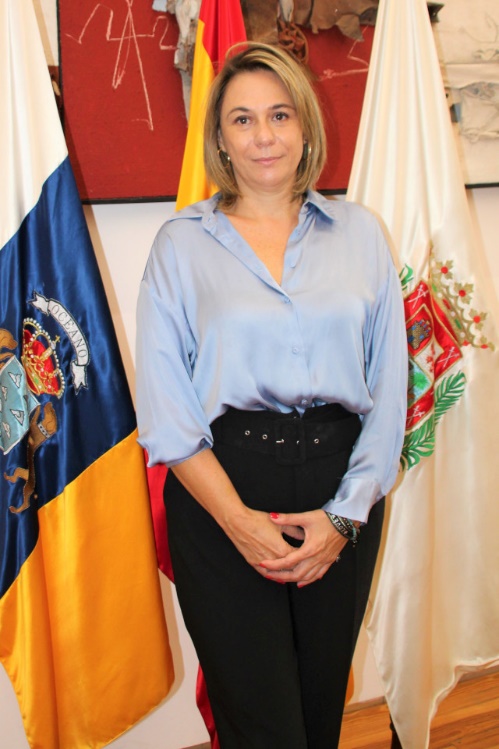 Dª Carmen Lidia Cáceres GodoyGrupo Político Municipal CiudadanosContacto: lidia.caceres@laspalmasgc.esRetribución Bruta Anual - 49.500,00 €BiografíaDeclaración de Intereses*Declaración de bienes patrimonialesDeclaración de incompatibilidadGrupo Político Municipal MixtoConcejal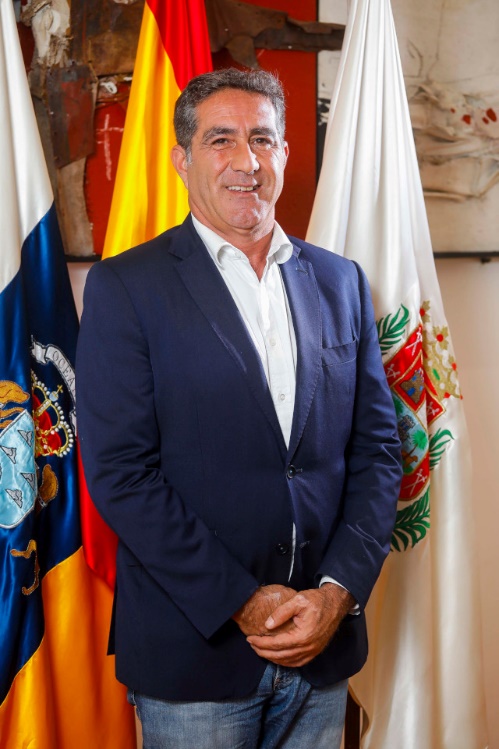 D. Francisco Gaspar Candil GonzálezGrupo Político Municipal Mixto - Coalición CanariaContacto: francisco.candil@laspalmasgc.esRetribución Bruta Anual - 50.000,00 €BiografíaDeclaración de Intereses *Declaración de Bienes PatrimonialesDeclaración de IncompatibilidadesConcejal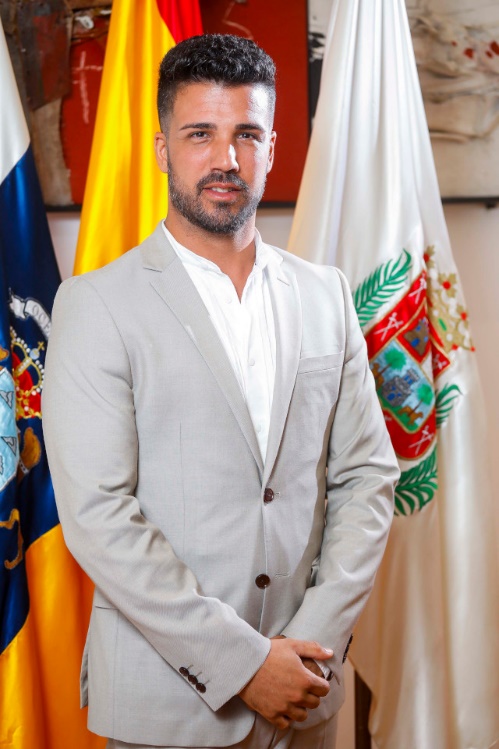 D. David Suárez GonzálezGrupo Político Municipal Mixto - Coalición CanariaContacto: david.suarez@laspalmasgc.esRetribución Bruta Anual -0,00  €BiografíaDeclaración de Intereses *Declaración de bienes patrimonialesDeclaración de incompatibilidadesConcejales No AdscritosConcejala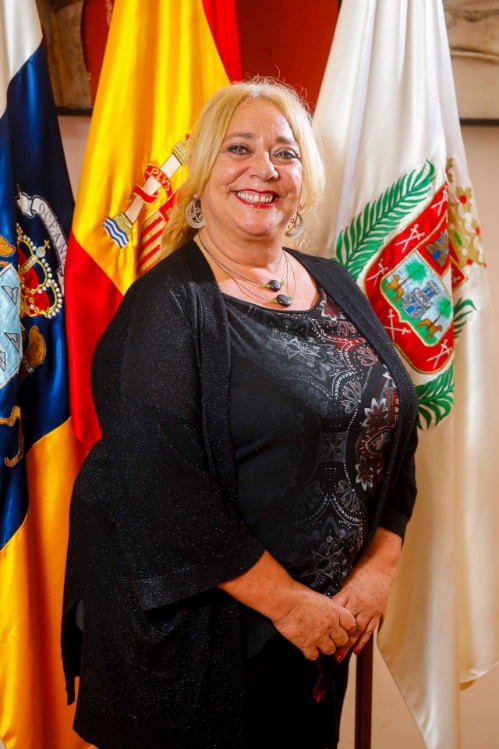 D.ª María Beatriz Correas SuárezNo adscritaContacto: beatriz.correas@laspalmasgc.esRetribución Bruta Anual - 0,00 €BiografíaDeclaración de Intereses *Declaración de bienes patrimonialesDeclaración de incompatibilidadesConcejala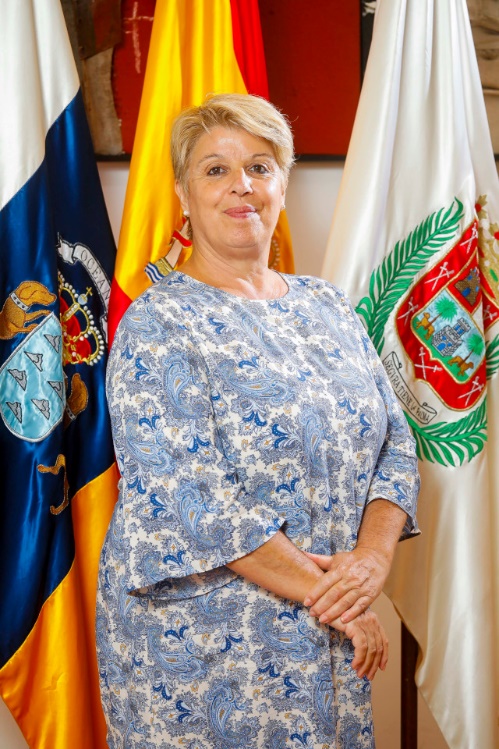 D.ª María del Carmen Guerra GuerraNo adscritaContacto: carmen.guerra@laspalmasgc.esRetribución Bruta Anual - 0,00 €BiografíaDeclaración de Intereses *Declaración de bienes patrimonialesDeclaración de incompatibilidadesConcejal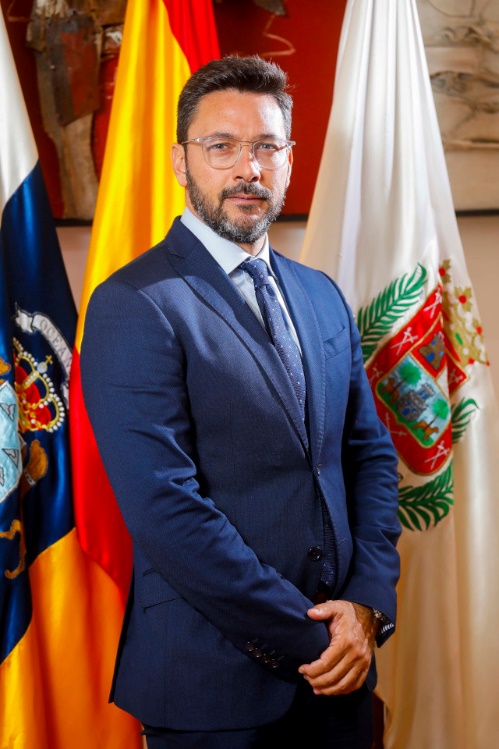 D. José Antonio Guerra HernándezNo adscritoContacto: jose.guerra@laspalmasgc.esRetribución Bruta Anual -50.000,00 €BiografíaDeclaración de Intereses *Declaración de Bienes PatrimonialesDeclaración de Incompatibilidades(*) De conformidad con lo establecido en el artículo 75.7 de la Ley 7/1985, de 2 de abril, Reguladora de las Bases del Régimen Local, el Ayuntamiento de Las Palmas de Gran Canaria tiene constituido el Registro de Intereses de los miembros de la Corporación.Este Registro de Intereses tiene carácter público y las declaraciones inscritas en el mismo (declaración sobre causas de posible incompatibilidad y sobre cualquier actividad que les proporcione o pueda proporcionar ingresos económicos, así como la declaración de sus bienes patrimoniales y de la participación en sociedades de todo tipo) deben ser publicadas con carácter anual.Hasta tanto se regule en el Estatuto municipal el ejercicio del derecho de acceso a la información contenida en el Registro, este se ejercerá por el procedimiento establecido en el artículo 17 y siguientes de la Ley 19/2013, de 9 de diciembre, de Transparencia, Acceso a la Información Pública y Buen Gobierno.Los datos contenidos en las declaraciones que se publican cuentan con el consenti-miento previo de los interesados de conformidad con la Ley Orgánica 3/2018, de 5 de diciembre, de Protección de Datos Personales y garantía de los derechos digitales y el Reglamento (UE) 2016/679 del Parlamento Europeo y del Consejo, de 27 de abril de 2016, relativo a la protección de las personas físicas en lo que respecta al trata-miento de datos personales y a la libre circulación de estos datos y por el que se deroga la Directiva 95/46/CE (Reglamento general de protección de datos). 